DAG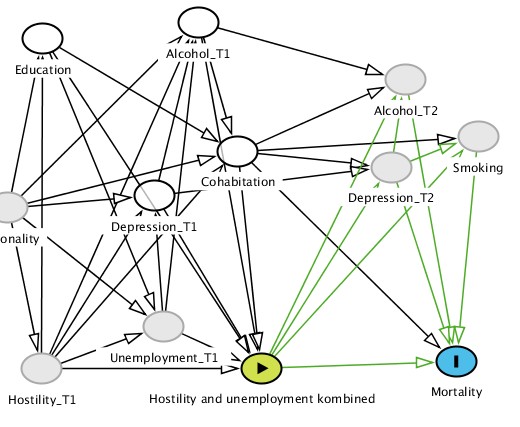 Measured variables     1980		          1995		      1999   2000                                                                                            2014